CERTIFICATE OF FINANCIAL ASSISTANCE(ACCOMPLISH ONLY IF STUDENT-APPLICANT RECEIVED FINANCIAL ASSISTANCEFROM THEIR JUNIOR HIGH SCHOOL)This is to certify that ______________________________________________________________(name of the student)received financial assistance from _____________________________________________________________ (name of the school)for Grade 10, SY 2019-2020, for a total annual amount ofPHP	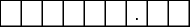 This financial assistance was applied to the tuition and other published fees charged by the school._________________________________________				________________Signature over printed name of the School Principal				      Date signed